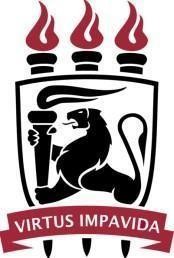 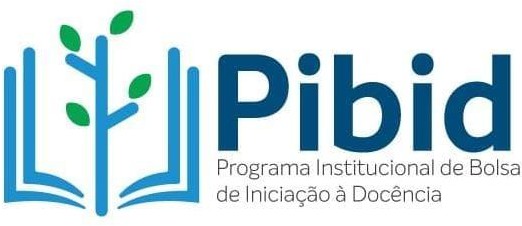 ANEXO 2MODELO DE PARECER DO COLEGIADO DO/S CURSO/S PARA INDICAÇÃO DE SUBPROJETOS PIBID/UFPE-2022O Colegiado do Curso de XXXXX, depois de analisar o projeto “XXXXXX”, apresentado pelo/a professor/a XXXXX, considera que:a proposta (atende totalmente ou atende parcialmente ou não atende) ao disposto no Edital n.16/2024- Programa Institucional de Bolsas de Iniciação à Docência (PIBID) da UFPE.o subprojeto apresenta uma proposta que (possui aderência ou não possui) à área de formação do/a professor/a de (área do conhecimento) e às demandas da Educação Básica.o subprojeto (de área ou Interdisciplinar) será coordenado pelo professor XXXXXX.o subprojeto apresenta uma articulação com os propósitos de formação do egresso previstos nos documentos oficiais e nas políticas institucionais e demonstra, ainda, uma síntese das ações voltadas à formação dos estudantes e à melhoria do ensino a ser realizado no âmbito das escolas e da universidade.A carga horária vivenciada pelo/a estudante neste Projeto, no âmbito do PIBID/UFPE - 2024, poderá ser aproveitada no histórico escolar no formato de (indicar se será como carga horária de componente curricular, (eletivo ou obrigatório) e/ou como atividade complementar. No caso de componente curricular, informar o nome e código dos respectivos componentes a serem dispensados.Recife/Caruaru/Vitória, XX de XXXX de 2024(Assinatura) Coordenador de Curso de XXXXXXX6